13.03.2020  Ас-93Урок української мови. Тема: ПР. Контакт з аудиторією. Види й цілі слуханняІнструкція до вивчення теми урокуОзнайомтеся з теоретичним матеріалом уроку.Запишіть основні положення до зошита.Виконайте практичне завдання. Теоретичний матеріал до уроку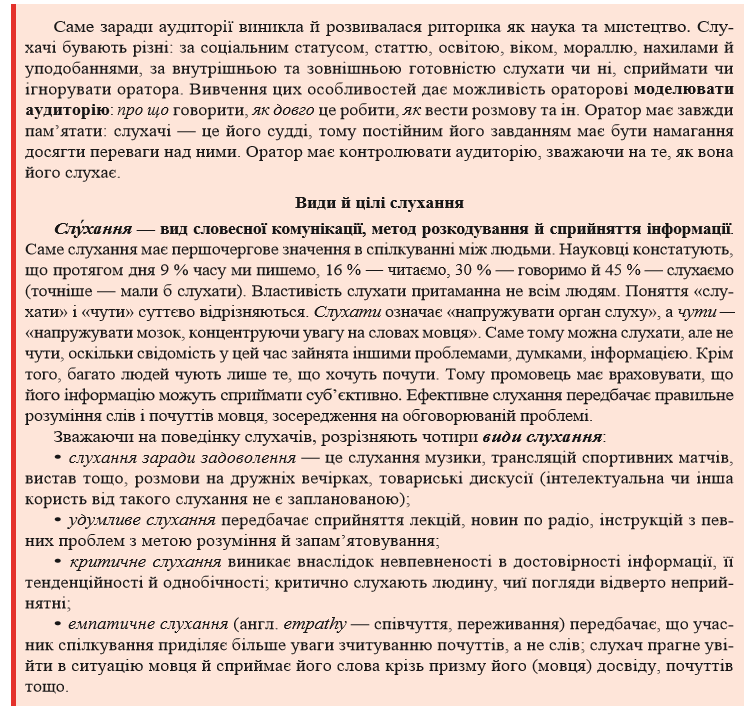 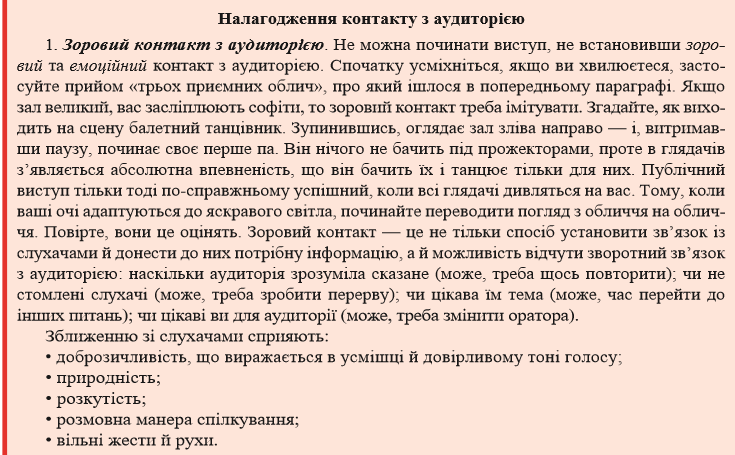 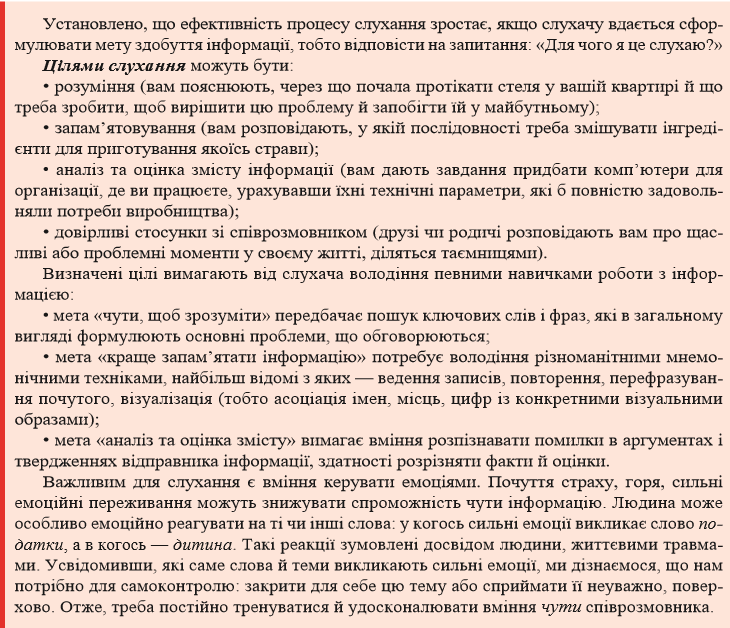 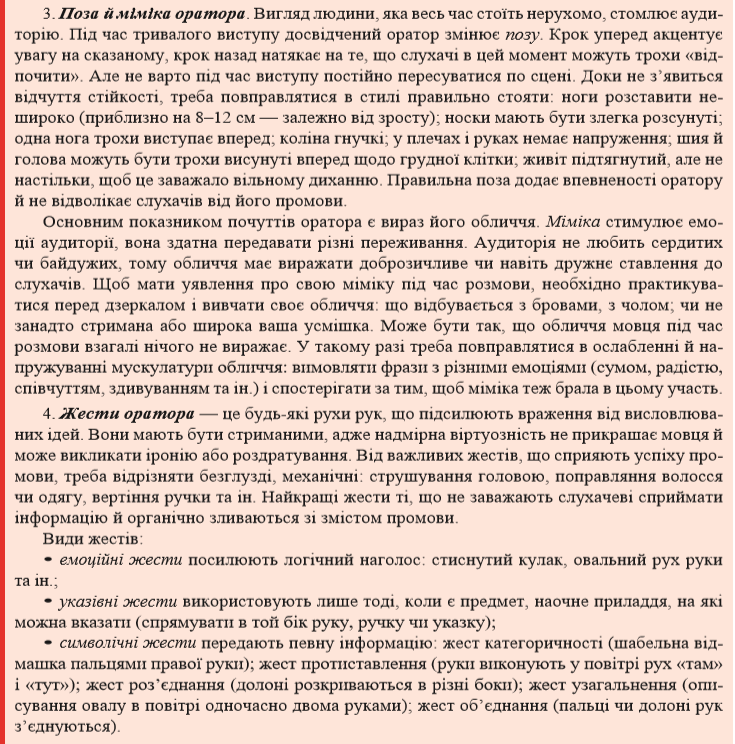 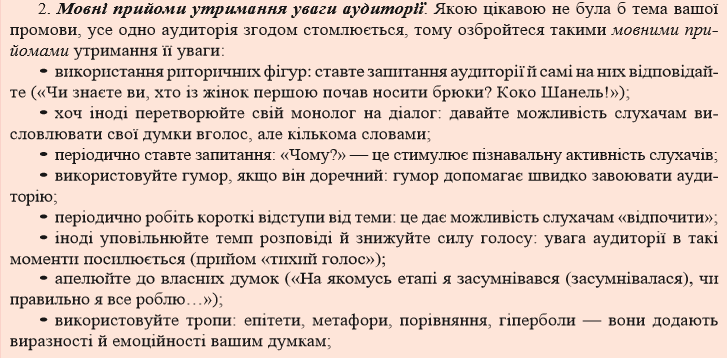 Практичне завдання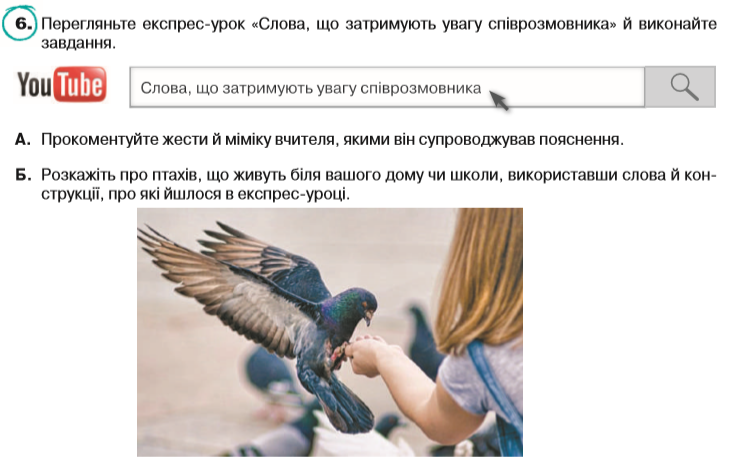 